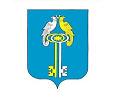 О предоставлении отсрочки уплаты (освобождения от уплаты) арендной платы по договорам аренды недвижимого имущества, находящегося в муниципальной собственности Чичканского сельского поселения Комсомольского района Чувашской Республики, а также по договорам аренды земельных участков, находящихся в муниципальной собственности Чичканского сельского поселения Комсомольского района Чувашской Республики, которые заключены до введения в 2020 году режима повышенной готовности на территории Чувашской Республики В соответствии со статьей 19 Федерального закона «О внесении изменений в отдельные законодательные акты Российской Федерации по вопросам предупреждения и ликвидации чрезвычайных ситуаций», постановлением Правительства Российской Федерации от 3 апреля . № 439 «Об установлении требований к условиям и срокам отсрочки уплаты арендной платы по договорам аренды недвижимого имущества», распоряжением Правительства Российской Федерации от 19 марта . № 670-р, Указом Главы Чувашской Республики от 10 апреля . № 102 «О поддержке субъектов малого и среднего предпринимательства в Чувашской Республике, деятельность которых наиболее подвержена негативным последствиям, связанным с осуществлением мер по противодействию распространению новой коронавирусной инфекции (COVID-19)» администрация Чичканского сельского поселения Комсомольского района Чувашской Республики постановляет:Утвердить прилагаемые требования к условиям и срокам отсрочки уплаты (освобождения от уплаты) арендной платы по договорам аренды недвижимого имущества, находящегося в муниципальной собственности Чичканского сельского поселения  Комсомольского района Чувашской Республики, а также по договорам аренды земельных участков, находящихся в муниципальной собственности Чичканского сельского поселения Комсомольского района Чувашской Республики, которые заключены до введения в 2020 году режима повышенной готовности на территории Чувашской Республики (далее – требования).	2. Настоящее постановление вступает в силу после его официального опубликования  в  информационном бюллетене 	«Вестник Чичканского сельского поселения Комсомольского района»Глава Чичканскогосельского поселения                                                                              Лукиянов Ю.Г. УТВЕРЖДЕНЫ постановлением администрации Чичканского сельского поселения Комсомольского района Чувашской Республики от  «20» июля 2020 г. №  36ТРЕБОВАНИЯк условиям и срокам отсрочки уплаты (освобождения от уплаты) арендной платы по договорам аренды недвижимого имущества, находящегося в муниципальной собственности Чичканского сельского поселения Комсомольского района Чувашской Республики, а также по договорам аренды земельных участков, находящихся в муниципальной собственности Чичканского сельского поселения Комсомольского района Чувашской Республики, которые заключены до введения в 2020 году режима повышенной готовности на территории Чувашской РеспубликиНастоящие требования применяются к условиям и срокам отсрочки уплаты (освобождения от уплаты) арендной платы, предусмотренной в 2020 году за использование недвижимого имущества по договорам аренды недвижимого имущества, находящегося в муниципальной собственности Чичканского сельского поселения Комсомольского района Чувашской Республики, а также по договорам аренды земельных участков, находящихся в муниципальной собственности Чичканского сельского поселения Комсомольского района Чувашской Республики, которые заключены до введения в 2020 году режима повышенной готовности на территории Чувашской Республики (далее также – договор аренды).	Настоящие требования не применяются к договорам аренды жилых помещений. Арендаторам, которые являются субъектами малого и среднего предпринимательства в Чувашской Республике, включенными по состоянию на 1 марта . в соответствии с Федеральным законом «О развитии малого и среднего предпринимательства в Российской Федерации» в единый реестр субъектов малого и среднего предпринимательства, предоставляется отсрочка уплаты арендной платы по договорам аренды за апрель – июнь 2020 года на срок, предложенный такими арендаторами, но не позднее 31 декабря 2021 года.Арендаторы, которые являются субъектами малого и среднего предпринимательства в Чувашской Республике, включенными по состоянию на 1 марта . в соответствии с Федеральным законом «О развитии малого и среднего предпринимательства в Российской Федерации» в единый реестр субъектов малого и среднего предпринимательства и осуществляющими в качестве основного вид экономической деятельности, вошедший в перечень отраслей российской экономики, в наибольшей степени пострадавших в условиях ухудшения ситуации в результате распространения новой коронавирусной инфекции, утвержденный постановлением Правительства Российской Федерации от 3 апреля . № 434, освобождаются от уплаты арендной платы по договорам аренды за апрель – июнь 2020 года. Освобождение от уплаты арендной платы осуществляется в случае, если договором аренды предусмотрено предоставление в аренду недвижимого имущества, в том числе земельных участков, находящихся в муниципальной собственности Чичканского сельского поселения Комсомольского района Чувашской Республики, в целях его использования для осуществления указанного вида деятельности (видов деятельности), и при наличии документов, подтверждающих использование соответствующего имущества для осуществления указанного вида деятельности (видов деятельности).Арендаторам, являющимся юридическими лицами и индивидуальными предпринимателями, осуществляющими деятельность в отраслях российской экономики, в наибольшей степени пострадавших в условиях ухудшения ситуации в результате распространения новой коронавирусной инфекции, перечень которых установлен постановлением Правительства Российской Федерации от 3 апреля . № 434 «Об утверждении перечня отраслей российской экономики, в наибольшей степени пострадавших в условиях ухудшения ситуации в результате распространения новой коронавирусной инфекции», предоставляется отсрочка уплаты арендной платы по договорам аренды на срок с 1 апреля до 1 октября . на следующих условиях:а) задолженность по арендной плате подлежит уплате не ранее 1 января . и не позднее 1 января . поэтапно не чаще одного раза в месяц, равными платежами, размер которых не превышает размера половины ежемесячной арендной платы по договору аренды;б) отсрочка предоставляется на срок действия режима повышенной готовности на территории Чувашской Республики в размере арендной платы за соответствующий период и в объеме 50 процентов арендной платы за соответствующий период со дня прекращения действия режима повышенной готовности на территории Чувашской Республики до 1 октября .;в) штрафы, проценты за пользование чужими денежными средствами или иные меры ответственности в связи с несоблюдением арендатором порядка и сроков внесения арендной платы (в том числе в случаях, если такие меры предусмотрены договором аренды) в связи с отсрочкой не применяются;г) установление арендодателем дополнительных платежей, подлежащих уплате арендатором в связи с предоставлением отсрочки, не допускается;д) размер арендной платы, в отношении которой предоставляется отсрочка, может быть снижен по соглашению сторон, но не более чем на 50 процентов;е) если договором аренды предусматривается включение в арендную плату платежей за пользование арендатором коммунальными услугами и (или) расходов на содержание арендуемого имущества, отсрочка по указанной части арендной платы не предоставляется, за исключением случаев, если в период действия режима повышенной готовности на территории Чувашской Республики арендодатель освобождается от оплаты таких услуг и (или) несения таких расходов.Юридическим лицам и индивидуальным предпринимателям – собственникам объектов недвижимости, являющимся арендодателями объектов недвижимости, предоставившим отсрочку уплаты (освобождение от уплаты) арендной платы по договорам аренды объектов недвижимого имущества, являющегося собственностью указанных лиц, в соответствии с требованиями, установленными пунктом 4 настоящих требований, предоставляется отсрочка уплаты арендной платы по договорам аренды земельных участков, являющихся муниципальной собственностью Чичканского сельского поселения Комсомольского района Чувашской Республики, под объектами, находящимися в собственности указанных лиц, за период, на который предоставлена отсрочка в соответствии с пунктом 4 настоящих требований. При предоставлении отсрочки уплаты арендной платы арендаторам, указанным в пунктах 2 и 5 настоящих требований, учитываются условия, указанные в подпунктах «в», «г», «е» пункта 4 настоящих требований.Условия отсрочки уплаты (освобождения от уплаты) арендной платы, предусмотренные пунктами 2–5 настоящих требований, применяются к дополнительным соглашениям об отсрочке уплаты арендной платы к договорам аренды независимо от даты заключения такого соглашения.Администрации Чичканского сельского поселения Комсомольского района Чувашской республики обеспечить в течение семи рабочих дней со дня вступления в силу постановления Кабинета Министров Чувашской Республики «О предоставлении отсрочки уплаты (освобождения от уплаты) арендной платы по договорам аренды недвижимого имущества, находящегося в муниципальной собственности Чичканского сельского поселения Комсомольского района Чувашской Республики, а также по договорам аренды земельных участков, находящихся в муниципальной собственности Чичканского сельского поселения Комсомольского района Чувашской Республики, которые заключены до введения в 2020 году режима повышенной готовности на территории Чувашской Республики» уведомление арендаторов, указанных в пунктах 2–5 настоящих требований, о возможности заключения дополнительных соглашений.Отсрочка уплаты (освобождение от уплаты) по договорам аренды предоставляется на основании письменного заявления арендатора, представленного в адрес администрации Чичканского сельского поселения Комсомольского района Чувашской Республики, являющемуся арендодателем по указанным договорам аренды (далее также – арендодатели), в срок не позднее 1 июля . для арендаторов, указанных в пунктах 2, 3 настоящих требований, и не позднее 1 октября . для арендаторов, указанных в пунктах 4, 5 настоящих требований. Арендодатели в течение семи рабочих дней со дня обращения арендаторов обеспечивают заключение дополнительных соглашений к договорам аренды по одному из направлений поддержки, указанных в пунктах 2–5 настоящих требований, по выбору арендатора.Стороны договора аренды могут установить иные условия предоставления отсрочки, если это не приведет к ухудшению для арендатора условий, предусмотренных настоящими требованиями.ЧĂВАШ  РЕСПУБЛИКИ КОМСОМОЛЬСКИЙ  РАЙОНĚ ЧУВАШСКАЯ РЕСПУБЛИКА   КОМСОМОЛЬСКИЙ РАЙОН  ЧĂВАШ  РЕСПУБЛИКИ КОМСОМОЛЬСКИЙ  РАЙОНĚ АДМИНИСТРАЦИЯЧИЧКАНСКОГО  СЕЛЬСКОГОПОСЕЛЕНИЯ ПОСТАНОВЛЕНИЕ«20» июля 2020г. №36село ЧурачикиЧЕЧКЕН  ЯЛ ПОСЕЛЕНИЙЕН АДМИНИСТРАЦИЙĚ ЙЫШĂНУиюлĕн 20-мĕшĕ 2020ç. №36 Аслă Чурачăк ялěАДМИНИСТРАЦИЯЧИЧКАНСКОГО  СЕЛЬСКОГОПОСЕЛЕНИЯ ПОСТАНОВЛЕНИЕ«20» июля 2020г. №36село Чурачики